POSTDOCTORAL FELLOW EVALUATION OF SUPERVISION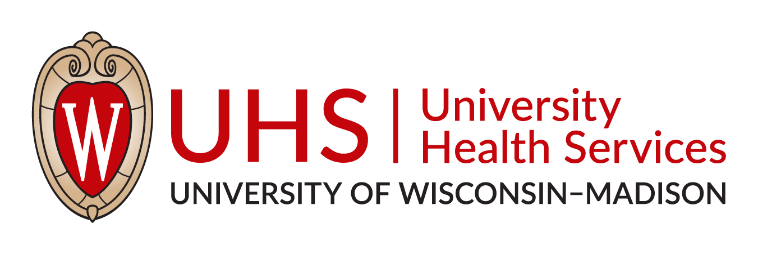 University Health Services-Mental Health Supervisor: Supervisee: Date:Directions: Circle the number on the rating scale that best describes your experience with your supervisor. For items that require additional comment, please provide feedback at the end of each section.Environment/ClimateInformation/TeachingMulticultural IssuesCommunicationOverall Comments:____________________________________________           ___________________  Postdoctoral Fellow                                                                   Date____________________________________________            ___________________Clinical Supervisor                                                                     Date____________________________________________            ___________________Postdoc Coordinator				              DateRevised 5.31.2019Above expectations/very satisfiedMeets expectations/satisfiedBelow expectations/very dissatisfiedFar below expectations/extremely dissatisfiedNot Applicable4321N/ASupervisor works to create a climate of trust that allows an honest exchange of ideas      4            3            2            1               [N/A]Supervisor recognizes areas of supervisee strengths and challenges supervisee appropriately4            3            2            1               [N/A]Supervisor is available for consultation, as needed, during non-supervision hours4            3            2            1               [N/A]Supervisor is willing to discuss supervisory relationship4            3            2            1               [N/A] Supervisor is effective in dealing with conflict in supervision when it arises4            3            2            1               [N/A]Supervisor has appropriate boundaries with supervisee                                                                                         4            3            2            1               [N/A]Supervisor acts as an advocate, if necessary, for supervisee4            3            2            1               [N/A]Supervisor values supervisory hours, as demonstrated by promptness, advanced notice about time changes, etc.4            3            2            1               [N/A]Supervisor attends to supervisee’s concerns4            3            2            1               [N/A] Supervisor makes effective use of references, books, and other resources to supplement supervision      4            3            2            1               [N/A]Supervisor conveys ways of using theory in practice4            3            2            1               [N/A]Supervisor provides feedback on supervisee progress, paperwork, etc.4            3            2            1               [N/A]Supervisor discusses professional/career development issues4            3            2            1               [N/A] Supervisor is a professional role model4            3            2            1               [N/A]Supervisor discusses ethical issues       4            3            2            1               [N/A]Supervisor provides information about institutional policies4            3            2            1               [N/A]Supervisor provides information about making referrals, and other case management issues4            3            2            1               [N/A]Supervisor addresses cultural issues in the supervisor-supervisee relationship4            3            2            1               [N/A]Supervisor has knowledge about MC theory and practice4            3            2            1               [N/A]Supervisor integrates MC theory in case conceptualization4            3            2            1               [N/A]Supervisor demonstrates respect for individual/cultural differences4            3            2            1               [N/A]Supervisor provides feedback in a way that constructive and useful4            3            2            1               [N/A]Supervisor promotes supervisee’s professional growth4            3            2            1               [N/A]Supervisor attends to supervisee’s emotional, experiential, and professional needs4            3            2            1               [N/A]Supervisor respects supervisee ideas, suggestions, and case conceptualizations4            3            2            1               [N/A]